Instrucciones para el inicio del equipo de colaboraciónAquí usted tiene una guía que se puede utilizar para introducir el equipo de atención de colaboración a sus pacientes. Se puede utilizar este guía en combinación con otros materiales educativos que se dan frecuentemente a sus pacientes, o para crear un solo documento para todas sus necesidades.La plantilla de la guía incluye un espacio para las fotos de los miembros del equipo e incluso un espacio para su información de contactos.Le recomendamos que personalice esta plantilla para sus necesidades. Aquí le presentamos con algunas sugerencias para personalizarla:Incluye otros miembros de personal que son importante en la rutina clínica. (por ejemplo: supervisor del caso, psicólogos clínicos)Incluye los nombres y las fotos de los miembros del equipo.Incluye una descripción breve del enfoque utilizado por su clínica para el cuidado de los trastornos de comportamiento.Su equipo de atención de colaboración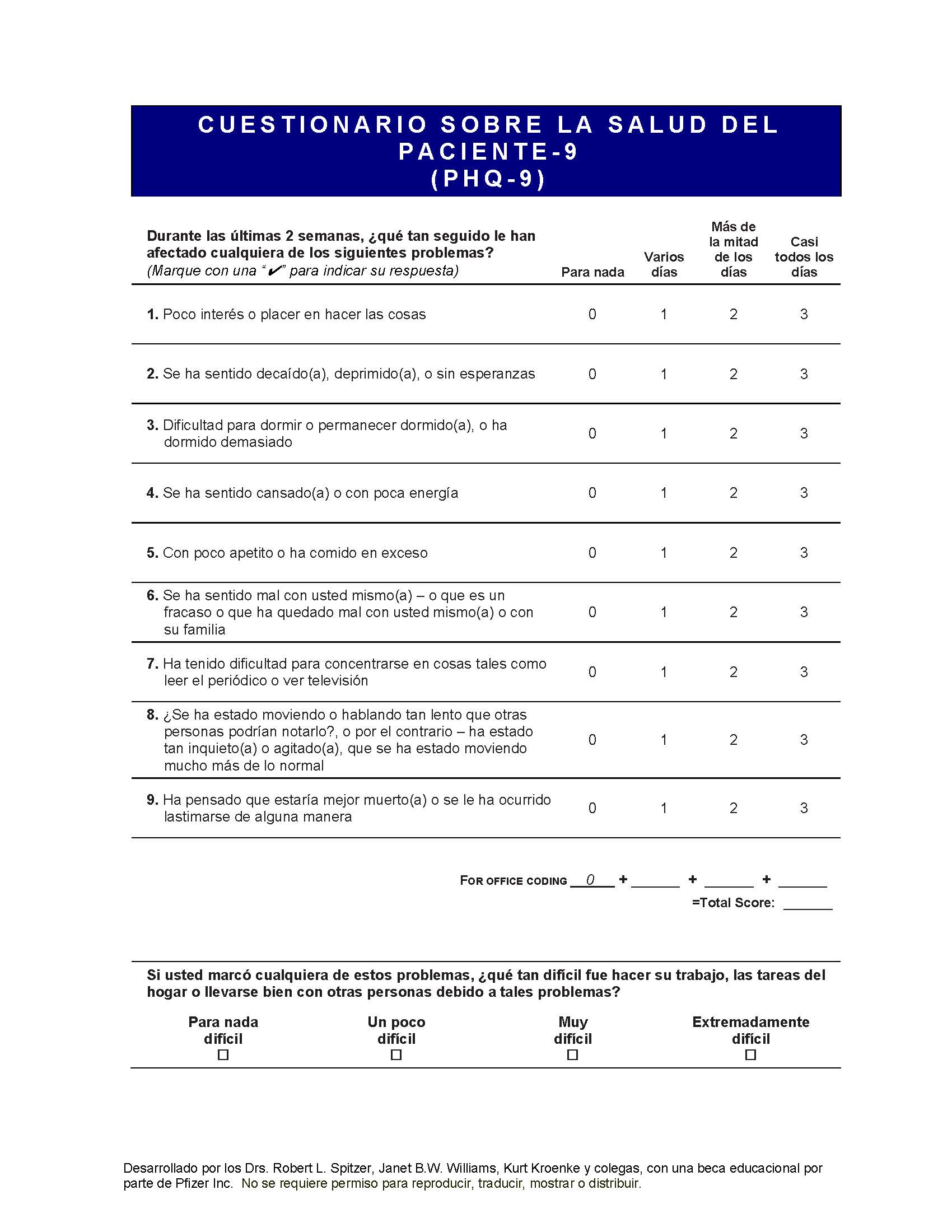 usted¿Qué es la responsabilidad del paciente?¡Usted es la persona más importante en el equipo! Recibirá el mejor cuidado si participa activamente con su médico de atención primaria y su gerente de cuidado.  Debería decirles lo que está funcionando o  no funcionando para usted. Participe con su equipo para observar su progreso con una lista de verificación muy sencilla. También usted debería decirles si tiene preguntas o preocupaciones sobre su cuidado. Si está tomando medicación, es importante saber de qué tipo y usarla como se la prescribe.[la foto aquí]
primer nombre, apellido título  ¿Qué es la responsabilidad del médico de atención primaria?El médico de atención primaria supervisa todos los aspectos de su cuidado en la clínica. El médico colabora con los otros miembros del equipo para asegurar que usted reciba el mejor cuidado. El medico va a hacer o confirmar su diagnóstico y puede escribir o continuar sus recetas de medicamentos. El médico colabora con su gerente de cuidado para saber el progreso de su tratamiento. Si hay preguntas sobre el mejor tratamiento para usted, es posible que el médico trabaje con un consultor psiquiátrico.      [la foto aquí]primer nombre, apellidotítulo (por ejemplo LCSW)
teléfono
correo electrónico¿Qué es la responsabilidad del gerente de cuidado?El gerente de cuidado colabora con usted y un médico para implementar el plan de tratamiento. El gerente de cuidado responde a sus preguntas sobre su tratamiento. Comunicará con usted para observar el progreso de su tratamiento y puede ayudarle a identificar los efectos secundarios de sus medicamentos. El médico y el gerente de cuidado trabajarán juntos con usted si necesita cambiar su tratamiento. También, el gerente de cuidado puede proveer consejería o remitirle a consejería si eso es una parte de su plan de tratamiento.[la foto aquí]

primer nombre, apellido título ¿Qué es la responsabilidad del consultor psiquiátrico?El consultor psiquiátrico es un experto que apoya al médico y al gerente de cuidado.  Para el equipo, el consultor psiquiátrico está disponible para asesorar su equipo de cuidado sobre las preguntas de diagnóstico o las opciones del tratamiento (especialmente si usted no está mejorando después del tratamiento inicial). Regularmente, el médico se reúne y consulta con el consultor psiquiátrico para hablar sobre el progreso de sus pacientes en el programa y para discutir las opciones de tratamiento. Con su permiso, el consultor psiquiátrico puede reunirse con usted en persona o por teléfono como “telemedicina” para ayudar a informar su cuidado.